   Part 1 – (to be completed by lecturer before the observation)   Part 2 – (observer to complete and to discuss with lecturer)   Part 3 – (Outcome)   Part 4 – (Observer to complete and to discuss with lecturer as necessary)Coventry UniversityTeaching Observation Form 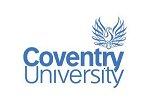 Observed’s NameFaculty/School/Dept.Course TitleModule TitleLevelYearObservation DateObserver’s NameSession Type (e.g. lecture, seminar, tutorial, practical demo, lab work, other, etc.)Session Type (e.g. lecture, seminar, tutorial, practical demo, lab work, other, etc.)Reflection on previous observations (your reflections on your previous observation)Reflection on previous observations (your reflections on your previous observation)Reflection on previous observations (your reflections on your previous observation)Reflection on previous observations (your reflections on your previous observation)Session Purpose and Aims (a brief outline of the purpose of the session being observed and the student profile)Session Purpose and Aims (a brief outline of the purpose of the session being observed and the student profile)Session Purpose and Aims (a brief outline of the purpose of the session being observed and the student profile)Session Purpose and Aims (a brief outline of the purpose of the session being observed and the student profile)Session Learning Outcomes – (indication of what the lecturer expects the learner to be able to do by the end of the session i.e. knowledge, skills, understanding, etc.)Session Learning Outcomes – (indication of what the lecturer expects the learner to be able to do by the end of the session i.e. knowledge, skills, understanding, etc.)Session Learning Outcomes – (indication of what the lecturer expects the learner to be able to do by the end of the session i.e. knowledge, skills, understanding, etc.)Session Learning Outcomes – (indication of what the lecturer expects the learner to be able to do by the end of the session i.e. knowledge, skills, understanding, etc.)Observation Focus – (what aspects of your teaching would you like the observer to focus on and provide feedback?) Observation Focus – (what aspects of your teaching would you like the observer to focus on and provide feedback?) Observation Focus – (what aspects of your teaching would you like the observer to focus on and provide feedback?) Observation Focus – (what aspects of your teaching would you like the observer to focus on and provide feedback?) Please underscore as appropriatePlease underscore as appropriatePlease underscore as appropriatePlease underscore as appropriatePlease underscore as appropriate    Preparation, planning and organisationExcellentGoodSatisfactoryPoorn/a    Session aims/objectives/outcomesExcellentGoodSatisfactoryPoorn/a    Teaching methods and approaches employedExcellentGoodSatisfactoryPoorn/a    Quality of the teaching/learning materialsExcellentGoodSatisfactoryPoorn/a    Learner engagement, participation and interactionExcellentGoodSatisfactoryPoorn/a    Use of technology (where appropriate)ExcellentGoodSatisfactoryPoorn/a    Delivery (style, pace, audibility, presence)ExcellentGoodSatisfactoryPoorn/a    Management of the learning experience (student integration and classroom management)ExcellentGoodSatisfactoryPoorn/a    Delivery adapted to student groupExcellentGoodSatisfactoryPoorn/a    Checking that learning is taking placeExcellentGoodSatisfactoryPoorn/a     Evidence of inspirational/passionate teachingExcellentGoodSatisfactoryPoorn/aPlease refer to the following page(s) for comments on the observationPlease refer to the following page(s) for comments on the observationPlease refer to the following page(s) for comments on the observationPlease refer to the following page(s) for comments on the observationPlease refer to the following page(s) for comments on the observationPlease refer to the following page(s) for comments on the observationGeneral feedback - consider aspects such as appropriateness of level, is the content up-to-date, accurate use of examples, research-informed, lecturers subject knowledge, etc.Strengths - identification of strengths and best practice, e.g. internationalisation, use of technology to enhance teaching, innovative practice, etc.Suggested Areas for DevelopmentFurther Action (this should be jointly discussed and agreed by the observer and lecturer)Lecturers CommentsLecturer’s Signature:                                                                                         DateObserver’s Signature                                                                                         DateInstitutional Feedback for Actionquality of the learning environment / accommodation for teaching and learningOpportunity identified to generate session for Academic Professional Development (i.e. best practice to share)